                                  Escola Municipal de Educação Básica Augustinho Marcon     		           Catanduvas-SC – Mês de Setembro – 2020                                   Diretora: Tatiana M. B. Menegat			Assessora: Técnica-Pedagógica Maristela B. Baraúna			Assessora: Técnica-Administrativa Margarete Dutra			Professora: Janete Taciana de Marquias.			5º ano 2   SEQUÊNCIA DIDÁTICA: NOSSO CORPO ESTÁ NA HISTÓRIA DATA: SEMANA DE 28/09 ATÉ 02/10OLÁ! GABRIELLI!! OLÁ ERICK! OLÁ PEDRO!!!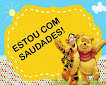 ESCREVA A DATA;ESCREVA O SEU NOME COMPLETOASSISTA AO VÍDEO SOBRE A REGIÃO CENTRO OESTE https://www.youtube.com/watch?v=3RmqRIZTtTUREGIÃO CENTRO OESTE ATIVIDADE 01 PINTE O MAPA DA REGIÃO CENTRO-OESTE E DEPOIS COM A AJUDA DOS PAIS LEIA O NOME DOS ESTADOS QUE FAZEM PARTE DESSA REGIÃO; 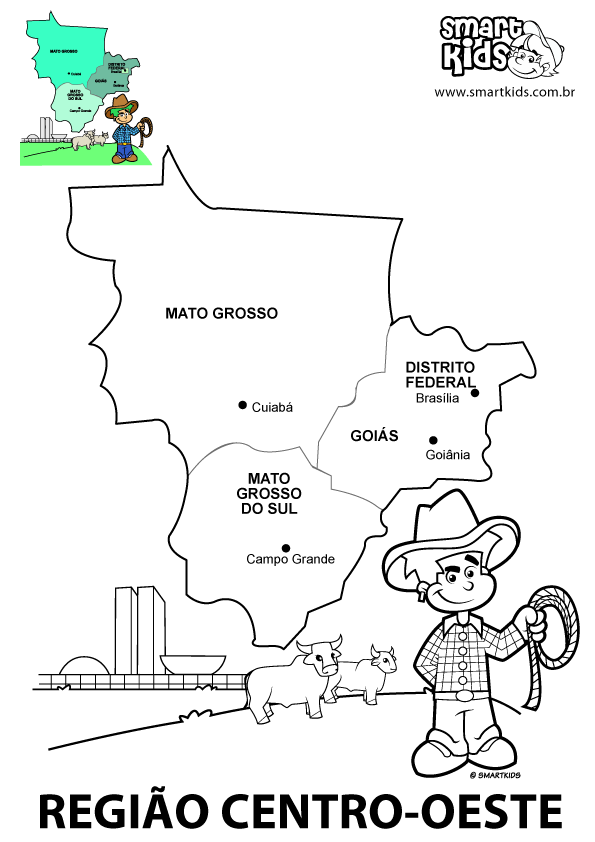 ATIVIDADE 02COM O ALFABETO MÓVEL ESCREVA O NOME DOS ESTADOS QUE FAZEM PARTE DA REGIÃO CENTRO – OESTE: ASSISTA AO VÍDEO SOBRE AS QUEIMADAS QUE ESTÃO ACONTECENDO NA REGIÃO CENTRO OESTE: https://www.youtube.com/watch?v=nHUH-nckyzY&feature=youtu.be.DEPOIS CONVERSE COM SEUS FAMILIARES SOBRE A IMPORTÂNCIA DE PRESERVAR AS MATAS DAS QUEIMADAS A FIM DE MANTER A NOSSA FLORA E FAUNA PRESERVADAS;          BOA SEMANA!!!CONTINUAMOS COM AS ATIVIDADES NÃO PRESENCIAIS, ESPERO QUE TUDO ESTEJA BEM COM VOCÊS E SUAS FAMÍLIAS. COM CERTEZA ESTAMOS TODOS ANSIOSOS PRA QUE TUDO VOLTE AO NORMAL, MAS NÃO PODEMOS DESANIMAR TEMOS QUE TER ESPERANÇA E PRINCIPALMENTE FÉ. ESTOU MUITO FELIZ DE VER O ESFORÇO DE VOCÊS EM REALIZAR AS ATIVIDADES. TAMBÉM QUERIA AGRADECER AOS PAIS PELO APOIO E A DEDICAÇÃO EM AJUDAR VOCÊS EM TODAS AS ATIVIDADES PROPOSTAS. CONTINUE ASSIM REALIZANDO TODAS AS ATIVIDADES COM CAPRICHO. OBRIGADA!  QUALQUER DÚVIDA ESTOU A DISPOSIÇÃO.          